多度津町からのお知らせ生ごみ処理容器を購入した方に助成金を交付しています！！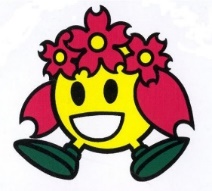 多度津町ではごみの減量化を図るために家庭から出る生ごみを処理する生ごみ処理容器を購入した住民の方に助成を行っています。ぜひご活用ください。　	多度津町内に住所を有する住民（在勤は不可）１基につき、限度額は　　　　　　　　　 　　１基につき、限度額は２０，０００円です。　　　　　　　　　３，０００円です。（１世帯当たり１基まで）　　　　　　　　　　　　　（１世帯当たり２基まで）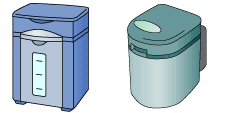 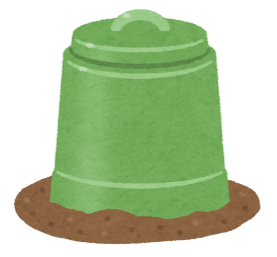 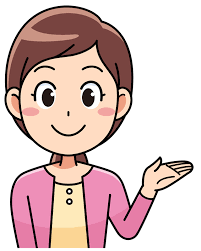 ※ただし、助成額は生ごみ処理容器購入金額の５０％以内での限度額となります。助成金交付申請書（ホームページからダウンロードできます）　・預金通帳・印鑑上記３点をご用意の上、多度津町役場住民環境課（リサイクルプラザ）（多度津町桃山１３番地１）に　申請してください。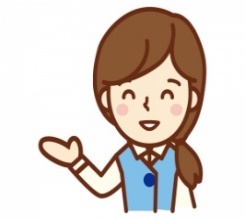 　※生ごみ処理機を購入後、設置報告書・領収書・カタログ等を提出してください。　※詳しくは、多度津町住民環境課（リサイクルプラザ）までお問合せください。問い合わせ先：多度津町住民環境課（リサイクルプラザ）　電話０８７７－３３－４４２５